Feuille Récapitulative		Justificatifs DEPENSES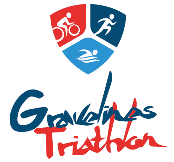 DéplacementPoste :		 ⃝ Alimentation                             	   ⃝ Hébergement		 ⃝ Déplacement (Gasoil / Péages)	   ⃝ Autres…………………………………….Objet du déplacement :Date :Responsable du suivi des dépenses :Page : ……… sur…………N° PJDateLibelléMontantRemarques